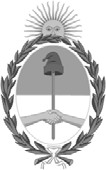 República Argentina - Poder Ejecutivo Nacional2020 - Año del General Manuel BelgranoResolución firma conjunta Número: RESFC-2020-583-APN-DI#INAESCIUDAD DE BUENOS AIRESLunes 31 de Agosto de 2020Referencia: EX-2020-39866689-APN-DAJ#INAES - Aclaraciones a la Resolución INAES N.° 358/2020 - Autorización para celebrar Asambleas a distanciaVISTO,	el	EX-2020-39866689-APN-DAJ#INAES	y	la	Resolución	RESFC-2020-358-APN-DI#INAES de este organismo, yCONSIDERANDO:Que la implementación de la Resolución RESFC-2020-358-APN-DI#INAES de este organismo ha tenido algunas dificultades, mayormente derivadas de problemas interpretativos de sus disposiciones.Que, consecuentemente, resulta conveniente y apropiado para evitar confusiones que impidan realizar las asambleas a distancia o generen dudas sobre su validez, dictar una norma complementaria que aclare algunos de los términos normativos, particularmente respecto de la aplicación de la regulación que nos ocupa a las asambleas constitutivas de mutuales y cooperativas y a la validez del acto asambleario respecto a la participación del veedor cuya intervención se solicita a esta Autoridad de Aplicación.Que corresponde también quitar el carácter dirimente de la información referida al lugar donde se encuentra la persona humana que participa del acto.Que el Servicio Jurídico Permanente ha tomado la intervención que es materia de su competencia.Por ello, en uso de las facultades conferidas por los Decretos 420/96, 723/96, 721/00, 1192/02 y sus normas modificatorias y complementarias,EL DIRECTORIO DELINSTITUTO NACIONAL DE ASOCIATIVISMO Y ECONOMIA SOCIAL RESUELVE:ARTÍCULO 1. Dispónese las siguientes aclaraciones respecto de los términos utilizados en la Resolución RESFC-2020-358-APN-DI#INAES:1.1.- No resulta indispensable la manifestación sobre el lugar donde se encontrará el asistente.1.2.- Será obligatoria la comunicación al INAES para que designe un veedor. Sin perjuicio de ello, la ausencia de designación de veedor por parte del organismo no importará la nulidad del acto.1.3.- La presente resolución podrá aplicarse también a las Asambleas constitutivas de Mutuales y Cooperativas.ARTÍCULO 2°.- La presente Resolución entrará en vigencia a partir del día siguiente al de su publicación en el Boletín Oficial de la República Argentina.ARTÍCULO 3°.- Comuníquese, publíquese, dése a la Dirección Nacional del Registro Oficial y cumplido archívese.Digitally signed by BROWN Fabián Emilio Alfredo Date: 2020.08.27 17:08:22 ARTLocation: Ciudad Autónoma de Buenos AiresFabian Brown VocalDirectorio INAESInstituto Nacional de Asociativismo y Economía SocialDigitally signed by CHMARUK María Zaida Date: 2020.08.28 12:47:38 ARTLocation: Ciudad Autónoma de Buenos AiresZaida Chmaruk VocalDirectorio INAESInstituto Nacional de Asociativismo y Economía SocialDigitally signed by GUARCO Ariel Enrique Date: 2020.08.28 14:05:55 ARTLocation: Ciudad Autónoma de Buenos AiresAriel Guarco VocalDirectorio INAESInstituto Nacional de Asociativismo y Economía SocialDigitally signed by MIRAD Heraldo Nahum Date: 2020.08.30 23:52:24 ARTLocation: Ciudad Autónoma de Buenos AiresNahum Mirad VocalDirectorio INAESInstituto Nacional de Asociativismo y Economía SocialDigitally signed by RUSSO Alejandro Juan Date: 2020.08.31 08:29:00 ARTLocation: Ciudad Autónoma de Buenos AiresAlejandro Russo VocalDirectorio INAESInstituto Nacional de Asociativismo y Economía SocialDigitally signed by IANNIZZOTTO Carlos Alberto Date: 2020.08.31 15:35:06 ARTLocation: Ciudad Autónoma de Buenos AiresCarlos Alberto Iannizzotto VocalDirectorio INAESInstituto Nacional de Asociativismo y Economía SocialDigitally signed by CAFIERO Mario Alejandro Hilario Date: 2020.08.31 17:44:29 ARTLocation: Ciudad Autónoma de Buenos AiresMario Alejandro Hilario Cafiero PresidenteDirectorio INAESInstituto Nacional de Asociativismo y Economía SocialDigitally signed by GESTION DOCUMENTAL ELECTRONICA - GDEDate: 2020.08.31 17:44:36 -03:00